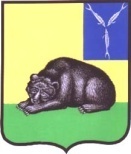 СОВЕТ МУНИЦИПАЛЬНОГО ОБРАЗОВАНИЯ ГОРОД ВОЛЬСКВОЛЬСКОГО МУНИЦИПАЛЬНОГО РАЙОНАСАРАТОВСКОЙ ОБЛАСТИР Е Ш Е Н И Е20 октября 2016 г.                             № 34/3-170                                  г. Вольск Об утверждении порядка предоставления нормативных правовых актов (проектов нормативных правовых актов) Совета муниципального образования город Вольск, регулирующих правоотношения в сфере охраны окружающей среды и природопользования в Саратовскую межрайонную природоохранную прокуратуруВ соответствии с Федеральным законом от 6 октября 2003 года № 131-ФЗ «Об общих принципах организации местного самоуправления в Российской Федерации», руководствуясь ст. 19 Устава муниципального образования город Вольск Вольского муниципального района Саратовской области, Совет  муниципального образования город ВольскРЕШИЛ:        1. Утвердить Порядок предоставления нормативных правовых актов (проектов нормативных правовых актов) Совета муниципального образования город Вольск, регулирующих правоотношения в сфере охраны окружающей среды и природопользования в Саратовскую межрайонную природоохранную прокуратуру согласно приложению к настоящему решению.       2. Контроль за исполнением настоящего решения возложить на главу муниципального образования город Вольск.        3. Настоящее решение вступает в силу со дня его официального опубликования.И.о.Главы муниципального образования город Вольск                                                                                        И.Г.Долотова                                                    Приложение к решению                                                                                Совета муниципального образования                                                                                 город Вольск от 20.10.2016 г. № 34/3-170Порядок предоставления нормативных правовых актов (проектов нормативных правовых актов) Совета муниципального образования город Вольск, регулирующих правоотношения в сфере охраны окружающей среды и природопользования в Саратовскую межрайонную природоохранную прокуратуру        1.Настоящий порядок предоставления нормативных правовых актов (проектов нормативных правовых актов) Совета муниципального образования город Вольск, регулирующих правоотношения в сфере охраны окружающей среды и природопользования в Саратовскую межрайонную природоохранную прокуратуру (далее – Порядок) разработан в целях:        – организации взаимодействия Саратовской межрайонной природоохранной прокуратуры и Совета муниципального образования город Вольск по вопросу обеспечения законности при разработке и принятии Советом муниципального образования город Вольск нормативных правовых актов в сфере охраны окружающей среды и природопользования;        – оказания содействия Совету муниципального образования город Вольск в разработке проектов нормативных правовых актов в сфере охраны окружающей среды и природопользования, совершенствования механизма нормотворчества.        2. Проекты нормативных правовых актов Совета муниципального образования город Вольск, регулирующие правоотношения в сфере охраны окружающей среды и природопользования не позднее, чем за 20 дней до предполагаемой даты их принятия, направляются разработчиком проекта нормативного правового акта Совета муниципального образования город Вольск в Саратовскую межрайонную природоохранную прокуратуру.         3. Нормативные правовые акты Совета муниципального образования город Вольск, регулирующие правоотношения в сфере охраны окружающей среды и природопользования в течение 3-х рабочих дней с даты их подписания главой муниципального образования город Вольск направляются в Саратовскую межрайонную природоохранную прокуратуру.И.о.Главы муниципального образования город Вольск                                                                                        И.Г.Долотова 